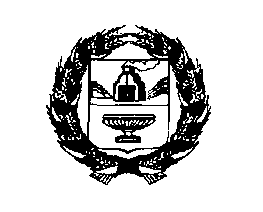 АДМИНИСТРАЦИЯ РЕБРИХИНСКОГО РАЙОНААЛТАЙСКОГО КРАЯПОСТАНОВЛЕНИЕ 30.11.2020 № 546                       							   с. Ребриха Об утверждении муниципальной программы «Доступная среда» В соответствии с постановлением Администрации Ребрихинского района Алтайского края от 14.10.2014 № 685 «Об утверждении порядка разработки, реализации и оценки эффективности муниципальных программ муниципального образования Ребрихинский район Алтайского края», в  целях повышения эффективности системы мер по профилактике экстремистской террористической идеологии среди населенияПОСТАНОВЛЯЮ:Утвердить прилагаемую муниципальную программу «Доступная среда».Признать утратившим силу постановления Администрации Ребрихинского района Алтайского края: от 11.11.2015 № 677 «Об утверждении муниципальной программы «Доступная среда» на 2016 – 2020 годы;от 16.01.2017 № 15 «О внесении изменений в постановление Администрации Ребрихинского района от 11.11.2015 № 677 «Об утверждении муниципальной программы «Доступная среда» на 2016 – 2020 годы»;от 21.02.2018 № 90 «О внесении изменений в постановление Администрации Ребрихинского района Алтайского края от 11.11.2015 № 677 «Об утверждении муниципальной программы «Доступная среда» на 2016 – 2020 годы  (с изм. от 16.01.2017 № 15)».Настоящее постановление вступает в силу с 01 января 2021 года.Опубликовать данное постановление в Сборнике муниципальных правовых актов Ребрихинского района Алтайского края и обнародовать на официальном сайте Администрации Ребрихинского района Алтайского края.Контроль за настоящим постановлением возложить на заместителя главы Администрации района по социальным вопросам Кашперову С.П.Глава района                                                                                               Л.В. ШлаузерПредседатель комитета по экономике,управлению муниципальным имуществом и предпринимательской деятельности                                                   С.А. ГорбуноваПредседатель Комитета по финансам,налоговой и кредитной политике                                                             Т.В. РодионоваНачальник юридического отдела                                                            С.А. Накоряков   Кашперова Светлана Петровна 8(38582) 22271Муниципальная программа «Доступная среда»Паспорт муниципальной программы «Доступная среда»1. Общая характеристика сферы реализации муниципальной программыГосударственная поддержка и социальная защита инвалидов в современных социально-экономических условиях является одной из важнейших задач общества. В 2008 году Российская Федерация подписала Конвенцию Организации Объединенных Наций о правах инвалидов (далее – «Конвенция»), которая определила принципы построения политики государства в отношении инвалидов. В соответствии с требованиями Конвенции органы исполнительной власти Алтайского края, местного самоуправления должны принимать надлежащие меры по обеспечению для инвалидов и других маломобильных групп населения равного с другими гражданами доступа к физическому окружению (здания и сооружения, окружающие человека в повседневной жизни), транспорту, информации и связи, а также к другим объектам и услугам, открытым или предоставляемым населению, формировать толерантное отношение граждан к проблемам инвалидов, эффективно решать проблемы их социальной адаптации и интеграции в общество.Актуальность решения проблем лиц с ограниченными возможностями здоровья в Ребрихинском районе обусловлена их масштабностью. Доля  инвалидов в общей численности населения района ежегодно увеличивается. Из 22385 человек, проживающих в Ребрихинском районе, по состоянию на 1 января  2020 года  имеют инвалидность 1976 граждан (8,8 % от общей численности населения района), из них 166 – дети-инвалиды и дети с ограниченными возможностями здоровья (8,4 % от общей численности инвалидов), 592 – инвалиды трудоспособного возраста (30% от общей численности инвалидов).В настоящее время наблюдается разрыв между реальным состоянием ресурсной базы учреждений социального обслуживания и сформировавшейся потребностью эффективной реализации индивидуальных программ реабилитации (далее - ИПР) инвалидов.Помочь преодолеть жизненные трудности, полностью адаптироваться в обществе гражданам  с ограниченными возможностями – в этом и состоит одна из главных задач программы  «Доступная среда». Выполнение данной задачи осложняется отсутствием на территории Ребрихинского района реабилитационных учреждений. Учреждения здравоохранения, образования, Комплексный  центр социального обслуживания населения недостаточно методически обеспечены, испытывают нехватку специалистов в области реабилитации.Осуществление инвалидами трудовой и общественно полезной деятельности, получение образования, проведение досуга сопряжены с необходимостью передвижения, пользования транспортом, пешеходными дорожками и тротуарами, входами, использования специальных информационных технологий и т.д.Анализ наличия возможностей беспрепятственного доступа инвалидов к приоритетным объектам показывает, что практически все здания учреждений социальной сферы требуют дооборудования, не приспособлен для пользования инвалидами общественный транспорт. В течение последних двух лет созданы условия для обучения детей с ограниченными возможностями здоровья в двух средних общеобразовательных школах: Ребрихинской и Беловской.В 2016-2020 году проведены обследования жизненно важных объектов в сфере образования, культуры, социальной защиты, торговли на предмет доступности для маломобильных групп граждан. Всего обследовано 90 объектов.Однако доступность среды для инвалидов - это не только сооружение пандусов, приспособление дорог и общественного транспорта, но и приспособление под нужды инвалидов правил работы образовательных, медицинских, социальных, спортивно-культурных, информационных, юридических, транспортных, коммунальных, строительных и прочих служб.Необходимо совершенствование системы адаптации инвалидов к существующим условиям жизни через обеспечение доступа к информационным ресурсам. В Ребрихинском районе принимаются меры по профессиональной реабилитации и содействию занятости инвалидов. В 2020 году численность работающих инвалидов трудоспособного возраста составляет 111 человек при плановом показателе 177 человекОстаются важными проблемы получения инвалидами образования и повышения квалификации специалистов, осуществляющих работу с ними.Вместе с тем принимаемые меры по формированию доступной среды для инвалидов недостаточны. Меры, включающие выявление и устранение препятствий и барьеров, мешающих доступности окружающей среды для инвалидов и других маломобильных групп населения, имеют комплексный, межотраслевой характер.Целесообразность решения проблем создания доступной среды для инвалидов и других маломобильных групп населения программным методом определяется несколькими факторами:1. Масштабность и высокая социально-экономическая значимость проблемы.В создании на территории района доступной среды жизнедеятельности заинтересованы не только инвалиды, но и другие маломобильные группы населения. Решение проблемы предполагает модернизацию или дооборудование объектов социальной, транспортной инфраструктур, а также организацию строительства новых объектов с учетом требований доступности для граждан с ограниченными возможностями здоровья.2. Комплексность и межведомственный характер проблемы.С учетом обозначенных вопросов возникает необходимость продолжить проведение на территории Ребрихинского района комплекса мероприятий, объединенных по конкретным целям, срокам реализации, исполнителям, обеспечивающих системный подход к решению проблем инвалидности и инвалидов программными методами, как наиболее целесообразными в решении задач их комплексной реабилитации и адаптации.3. Сроки решения проблемы.Проблема может быть решена в течение ряда лет путем осуществления объединенных по целям мероприятий, в отношении которых должен осуществляться мониторинг, контроль и оценка с позиций достижения целевых показателей, индикаторов, а также эффективности использования финансовых ресурсов.Таким образом, использование программного метода даст возможность последовательно осуществлять меры по обеспечению доступной среды жизнедеятельности и социальной интеграции инвалидов в Ребрихинском районе.2. Приоритеты муниципальной политики в сфере реализации муниципальной программы, цели и задачи, описание основных ожидаемых конечных результатов муниципальной программы, сроков ее реализации2.1. Приоритеты муниципальной политики в сферереализации муниципальной программыПрограмма определяет цели, задачи и направления по повышению уровня доступности для инвалидов объектов и предоставляемых услуг, их обеспеченности реабилитационными и абилитационными услугами, ранней помощью, а также уровня профессионального развития и занятости.Нормативная правовая база муниципальной программы:Конвенция о правах инвалидов;федеральные законы:от 24.11.1995 N 181-ФЗ "О социальной защите инвалидов в Российской Федерации";от 21.11.2011 N 323-ФЗ "Об основах охраны здоровья граждан в Российской Федерации";от 29.12.2012 N 273-ФЗ "Об образовании в Российской Федерации";от 28.12.2013 N 442-ФЗ "Об основах социального обслуживания граждан в Российской Федерации";от 01.12.2014 N 419-ФЗ "О внесении изменений в отдельные законодательные акты Российской Федерации по вопросам социальной защиты инвалидов в связи с ратификацией Конвенции о правах инвалидов";указы Президента Российской Федерации:от 07.05.2012 N 599 "О мерах по реализации государственной политики в области образования и науки";от 09.05.2017 N 203 "О Стратегии развития информационного общества в Российской Федерации на 2017 - 2030 годы";постановление Правительства Российской Федерации от 29.03.2019 N 363 "Об утверждении государственной программы Российской Федерации "Доступная среда";Концепция долгосрочного социально-экономического развития Российской Федерации на период до 2020 года, утвержденная распоряжением Правительства Российской Федерации от 17.11.2008 N 1662-р;Концепция создания, ведения и использования федеральной государственной информационной системы "Федеральный реестр инвалидов", утвержденная распоряжением Правительства Российской Федерации от 16.07.2016 N 1506-р;Концепция развития ранней помощи в Российской Федерации на период до 2020 года, утвержденная распоряжением Правительства Российской Федерации от 31.08.2016 N 1839-р;план мероприятий по реализации в субъектах Российской Федерации программ сопровождения инвалидов молодого возраста при получении ими профессионального образования и содействия в последующем трудоустройстве на 2016 - 2020 годы, утвержденный распоряжением Правительства Российской Федерации от 16.07.2016 N 1507-р;план мероприятий по повышению уровня занятости инвалидов на 2017 - 2020 годы, утвержденный распоряжением Правительства Российской Федерации от 10.05.2017 N 893-р;приказы Министерства труда и социальной защиты Российской Федерации:от 06.12.2012 N 575 "Об утверждении примерной программы субъекта Российской Федерации по обеспечению доступности приоритетных объектов и услуг в приоритетных сферах жизнедеятельности инвалидов и других маломобильных групп населения";от 15.10.2015 N 723н "Об утверждении формы и Порядка предоставления органами исполнительной власти субъектов Российской Федерации, органами местного самоуправления и организациями независимо от их организационно-правовых форм информации об исполнении возложенных на них индивидуальной программой реабилитации или абилитации инвалида и индивидуальной программой реабилитации или абилитации ребенка-инвалида мероприятий в федеральные государственные учреждения медико-социальной экспертизы";от 16.11.2015 N 872н "Об утверждении Порядка, формы и сроков обмена сведениями между органами службы занятости и федеральными учреждениями медико-социальной экспертизы";от 13.06.2017 N 486н "Об утверждении Порядка разработки и реализации индивидуальной программы реабилитации или абилитации инвалида, индивидуальной программы реабилитации или абилитации ребенка-инвалида, выдаваемых федеральными государственными учреждениями медико-социальной экспертизы, и их форм";приказы Министерства образования и науки Российской Федерации:от 30.08.2013 N 1014 "Об утверждении Порядка организации и осуществления образовательной деятельности по основным общеобразовательным программам - образовательным программам дошкольного образования";от 30.08.2013 N 1015 "Об утверждении Порядка организации и осуществления образовательной деятельности по основным общеобразовательным программам - образовательным программам начального общего, основного общего и среднего общего образования";от 17.10.2013 N 1155 "Об утверждении федерального государственного образовательного стандарта дошкольного образования";от 19.12.2014 N 1598 "Об утверждении федерального государственного образовательного стандарта начального общего образования обучающихся с ограниченными возможностями здоровья";от 19.12.2014 N 1599 "Об утверждении федерального государственного образовательного стандарта образования обучающихся с умственной отсталостью (интеллектуальными нарушениями)";от 09.11.2015 N 1309 "Об утверждении Порядка обеспечения условий доступности для инвалидов объектов и предоставляемых услуг в сфере образования, а также оказания им при этом необходимой помощи";приказ Министерства здравоохранения и социального развития Российской Федерации от 27.03.2009 N 138н "О порядке организации работы по распределению путевок и направлению больных из учреждений, оказывающих специализированную, в том числе высокотехнологичную, медицинскую помощь, на лечение в санаторно-курортные учреждения, находящиеся в ведении Минздравсоцразвития России";приказ Министерства здравоохранения Российской Федерации от 29.12.2012 N 1705н "О Порядке организации медицинской реабилитации";закон Алтайского края от 01.12.2014 N 93-ЗС "О перечне социальных услуг, предоставляемых поставщиками социальных услуг в Алтайском крае";приказ Главного управления Алтайского края по социальной защите и преодолению последствий ядерных испытаний на Семипалатинском полигоне от 28.11.2014 N 400 "О порядках предоставления социальных услуг поставщиками социальных услуг в Алтайском крае";приказ Главного управления Алтайского края по социальной защите населения и преодолению последствий ядерных испытаний на Семипалатинском полигоне от 25.12.2014 N 433 "Об утверждении стандартов социальных услуг, предоставляемых в Алтайском крае"2.2. Цель муниципальной программыСоздание условий, способствующих интеграции инвалидов в общество и повышению уровня их жизни.2.3. Задачи муниципальной программыПовышение уровня доступности приоритетных  объектов  и услуг  в  приоритетных  сферах  жизнедеятельности      инвалидов и других маломобильных групп населения;формирование условий для просвещенности граждан в вопросах инвалидности и устранения отношенческих барьеров;обеспечение    равного    доступа    инвалидов    к   реабилитационным услугам.2.4. Конечные результаты реализациимуниципальной программыК 2025 году планируется достижение следующих показателей:увеличение к концу 2025 года доли доступных для инвалидов и других маломобильных групп населения приоритетных объектов социальной, транспортной, инженерной инфраструктуры в общем количестве таких объектов в Ребрихинском районе 60%;увеличение к концу 2025 года до 65% доли инвалидов, положительно оценивающих отношение населения к проблемам инвалидов, общей численности опрошенных инвалидов в Ребрихинском районе;увеличение доли поселений Ребрихинского района, имеющих  сформированные  и  обновляемые  карты   доступности объектов и услуг, в общем количестве  поселений Ребрихинского района до 100 % к 2025 году;увеличение доли детей-инвалидов, которым созданы условия для получения качественного общего образования, в общей численности детей-инвалидов школьного возраста до 100%;увеличение к концу 2025 года до 73% доли инвалидов, в отношении которых осуществлялись мероприятия по реабилитации и (или) абилитации, в общей численности инвалидов Ребрихинского района, имеющих такие рекомендации в ИПРА (взрослые);увеличение к концу 2025 года до 75% доли инвалидов, в отношении которых осуществлялись мероприятия по реабилитации и (или) абилитации, в общей численности инвалидов Ребрихинского района, имеющих такие рекомендации в ИПРА (дети);увеличение доли лиц с  ограниченными  возможностями здоровья и инвалидов,  систематически занимающихся физической культурой и спортом, в общей численности этой категории населения до 25 % до 2025 года;увеличение доли детей-инвалидов в возрасте от 5 до 18 лет, получающих дополнительное образование, в общей численности детей-инвалидов данного возраста до 50% до 2025 года;увеличение доли занятых инвалидов трудоспособного возраста в общей численности инвалидов трудоспособного возраста Ребрихинского района до 44,7% к 2025 году2.5. Сроки реализации:2021 – 2025  годы3. Обобщенная характеристика мероприятиймуниципальной программыПеречень мероприятий программы приведен в таблице 2.Данный перечень состоит из разделов в соответствии с поставленными задачами. Выполнение задачи Программы «Повышение уровня доступности приоритетных объектов и услуг в приоритетных сферах жизнедеятельности инвалидов и других маломобильных групп населения» предусматривает выполнение следующих мероприятий:приведение технического состояния зданий и сооружений в соответствие с требованиями строительных норм и правил по обеспечению их доступности для инвалидов и других маломобильных групп населения (установка пандусов, поручней, расширение дверных проемов, приспособление путей движения внутри здания и др.);поддержка программ общественных организаций, направленных на социальную адаптацию инвалидов и других маломобильных групп населения.Задача «Формирование условий для просвещенности граждан в вопросах инвалидности и устранения отношенческих барьеров» предусматривает реализацию мероприятий по направлениям:создание районной межведомственной базы лиц, имеющих ограничения жизнедеятельности, в рамках формирования федерального реестра инвалидов;проведение информационных кампаний, подготовка и выпуск справочных, методических материалов по формированию доступной среды для инвалидов и других маломобильных групп населения;участие в краевых фестивалях, конкурсах, спартакиадах  для инвалидов и с участием инвалидов, в том числе детей-инвалидов.Реализация задачи «Обеспечение    равного    доступа    инвалидов    к   реабилитационным услугам» предполагает осуществление мероприятий по следующим направлениям деятельности:содействие в проведении диспансеризации инвалидов, обеспечение их лекарственными средствами, техническими средствами реабилитации, санаторно-курортным лечением в рамках реализации соцпакета и в соответствии с индивидуальными программами реабилитации инвалидов;содействие в реализации мер по профессиональному обучению и трудоустройству инвалидов;создание пункта проката технических средств реабилитации на базе Филиала № 1 государственного учреждения Алтайского регионального отделения фонда социального страхования Российской Федерации;создание мобильных бригад по оказанию неотложных социальных услуг инвалидам и другим маломобильным группам населения;организация взаимодействия с некоммерческими организациями (имеющими в составе добровольцев и волонтеров), обеспечивающими реабилитацию и абилитацию инвалидов и детей-инвалидов.Организацию исполнения мероприятий, текущее управление, межведомственную координацию деятельности участников Программы и контроль за ходом ее реализации осуществляет Администрация Ребрихинского района, являющаяся ответственным исполнителем Программы.При реализации Программы необходимо соблюдать принципы, предусмотренные Стратегией развития информационного общества в Российской Федерации на 2017 - 2030 годы, утвержденной Указом Президента Российской Федерации от 09.05.2017 N 203.Контроль и независимую оценку реализации мероприятий Программы обеспечивает районный Координационный совет по делам инвалидов (постановление Администрации Ребрихинского района от 03.03.2016 № 225). Координационный совет учрежден для координации деятельности по защите прав и интересов инвалидов, содействия в их социализации и реабилитации.Участники Программы организуют исполнение мероприятий Программы, в установленные сроки представляют информацию об их исполнении в Администрацию Ребрихинского района, осуществляют подготовку предложений по корректировке Программы на соответствующий год.Организация исполнения мероприятий участниками Программы осуществляется в соответствии с федеральными законами от 18.07.2011 N 223-ФЗ "О закупках товаров, работ, услуг отдельными видами юридических лиц", от 05.04.2013 N 44-ФЗ "О контрактной системе в сфере закупок товаров, работ, услуг для обеспечения государственных и муниципальных нужд".В случае экономии бюджетных ассигнований, образовавшейся в результате снижения начальной (максимальной) цены контракта (цены лота) в рамках проведения конкурсных процедур на право заключения государственного контракта, денежные средства должны расходоваться в размере не менее 10,0% и не более 20,0% на одну сферу (здравоохранение, социальная защита, образование, занятость, физическая культура и спорт, культура, информация и связь, транспортная инфраструктура) от общего объема сэкономленных средств.Для оперативного контроля за реализацией Программы ее участники ежеквартально в срок до 10 числа месяца, следующего за отчетным периодом, представляют информацию о результатах выполнения программных мероприятий, целевых показателей (индикаторов) Программы в Администрацию Ребрихинского района.4. Общий объем финансовых ресурсов, необходимыхдля реализации муниципальной программыФинансирование муниципальной программы  осуществляется за счет средств:районного бюджета – в соответствии с решением Ребрихинского районного Совета народных депутатов о бюджете муниципального образования на соответствующий финансовый год и на плановый период;бюджетов поселений - в соответствии с решениями сельских Советов народных депутатов;внебюджетные источники – в соответствии с заявленными проектами.Средства на реализацию муниципальной программы из районного бюджета и бюджетов поселений выделяются в пределах утвержденных бюджетных ассигнований на соответствующий финансовый год. Объемы финансирования программы подлежат ежегодному уточнению исходя из возможностей бюджетов.Сводные финансовые затраты по направлениям программы приведены в таблице 3.5. Анализ рисков реализации Программы и описание меруправления рисками реализации ПрограммыОсновными рисками, которые могут осложнить решение обозначенных проблем в рамках программно-целевого метода, являются:ухудшение социально-экономической ситуации;недостаточное ресурсное обеспечение запланированных мероприятий;неэффективное взаимодействие участников программы.Указанные риски могут привести к снижению уровня и качества жизни инвалидов, их трудовой и социальной активности и ограничению их социальной независимости и экономической самостоятельности, что увеличит потребность в бюджетных средствах для обеспечения жизнедеятельности инвалидов путем предоставления им дополнительных мер социальной поддержки.В целях устранения (минимизации) указанных рисков в процессе реализации программы предусматривается:создание эффективной системы управления на основе четкого распределения функций, полномочий и ответственности исполнителей программы;проведение мониторинга выполнения программы, регулярного анализа и при необходимости ежегодной корректировки индикаторов, а также мероприятий программы;оперативное реагирование и внесение изменений в программу, снижающих воздействие негативных факторов на выполнение целевых показателей программы.6. Методика оценки эффективности реализации муниципальной  программы1. Комплексная оценка эффективности реализации муниципальной программы (далее – «муниципальная программа») и входящих в нее подпрограмм проводится на основе оценок по трем критериям:степени достижения целей и решения задач муниципальной программы; соответствия запланированному уровню затрат и эффективности использования средств муниципального бюджета муниципальной программы; степени реализации мероприятий муниципальной программы.1.1. Оценка степени достижения целей и решения задач муниципальной программы производится путем сопоставления фактически достигнутых значений индикаторов муниципальной программы и их плановых значений по формуле:                mCel = (1/m) *  (Si),i=1где:Cel – оценка степени достижения цели, решения задачи муниципальной программы;Si – оценка значения i-го индикатора (показателя) выполнения муниципальной программы, отражающего степень достижения цели, решения соответствующей задачи;m – число показателей, характеризующих степень достижения цели, решения задачи муниципальной программы; – сумма значений.Оценка значения i-го индикатора (показателя) муниципальной программы производится по формуле:Si = (Fi /Pi)*100%,где:Fi – фактическое значение i-го индикатора (показателя) муниципальной программы;Pi – плановое значение i-го индикатора (показателя) муниципальной программы (для индикаторов (показателей), желаемой тенденцией развития которых является рост значений) или: Si = (Pi / Fi) *100% (для индикаторов (показателей), желаемой тенденцией развития которых является снижение значений).В случае превышения 100% выполнения расчетного значения показателя значение показателя принимается равным 100%.1.2. Оценка степени соответствия запланированному уровню затрат и эффективности использования средств муниципального бюджета муниципальной программы определяется путем сопоставления фактических и плановых объемов финансирования муниципальной программы по формуле:Fin = K / L*100%,где:Fin – уровень финансирования реализации мероприятий муниципальной программы;K – фактический объем финансовых ресурсов, направленный на реализацию мероприятий муниципальной программы;L – плановый объем финансовых ресурсов, предусмотренных на реализацию муниципальной программы на соответствующий отчетный период.1.3. Оценка степени реализации мероприятий (достижения ожидаемых непосредственных результатов их реализации) муниципальной программы производится по следующей формуле:        nMer  =  (1/n) *  (Rj*100%),              j=1где:Mer – оценка степени реализации мероприятий муниципальной программы;Rj – показатель достижения ожидаемого непосредственного результата  j-го мероприятия муниципальной программы, определяемый в случае достижения непосредственного результата в отчетном периоде как «1», в случае недостижения непосредственного результата - как «0»;n – количество мероприятий, включенных в муниципальную программу; – сумма значений.1.4. Комплексная оценка эффективности реализации муниципальной программы (далее – «комплексная оценка») производится по следующей формуле:O = (Cel + Fin + Mer)/3,где: O – комплексная оценка.2. Реализация муниципальной программы может характеризоваться:высоким уровнем эффективности;средним уровнем эффективности;низким уровнем эффективности.3. Муниципальная программа считается реализуемой с высоким уровнем эффективности, если комплексная оценка составляет 80 % и более.Муниципальная программа считается реализуемой со средним уровнем эффективности, если комплексная оценка находится в интервале от 40 % до 80 %.Если реализация муниципальной программы не отвечает приведенным выше диапазонам значений, уровень эффективности ее реализации признается низким.Таблица 1Сведения об индикаторах (показателях) муниципальной программы«Доступная среда»Таблица 2Перечень мероприятий муниципальной программы «Доступная среда»Таблица 3Объем финансовых ресурсов, необходимых для реализации  муниципальной программы«Доступная среда»УТВЕРЖДЕНА постановлением Администрации Ребрихинского района Алтайского края от 30.11.2020   № 546Ответственный исполнитель программыАдминистрация Ребрихинского района Алтайского краяСоисполнитель программыКГКУ «Управление социальной защиты населения по Ребрихинскому району» (по согласованию)Участники программыКомитет по образованию Администрации района;Комитет по культуре и делам молодежи администрации района;Комитет по физической культуре и спорту Администрации района; Комитет по строительству, архитектуре и жилищно-коммунальному  хозяйству Администрации района;Комитет по экономике, управлению муниципальным имуществом и предпринимательской деятельности Администрации района;Центр занятости населения КГКУ «Управление социальной защиты населения по Ребрихинскому району» (по согласованию);КГБУСО «Комплексный центр социального обслуживания населения Павловского района» филиал по Ребрихинскому району (по согласованию),КГБУЗ «Ребрихинская центральная районная больница» (по согласованию);Филиал № 1 государственного учреждения Алтайского регионального отделения фонда социального страхования Российской Федерации (по согласованию);        КГБОУ «Ребрихинская общеобразовательная школа-интернат» (по согласованию);   Администрации сельсоветов (по согласованию);Общественные организации Ребрихинского района (по согласованию)Программно-целевые инструменты программыотсутствуютЦели программы          создание условий, способствующих интеграции инвалидов в общество и повышению уровня их жизниЗадачи программы        повышение уровня доступности приоритетных  объектов  и услуг  в  приоритетных  сферах  жизнедеятельности      инвалидов и других маломобильных групп населения;формирование условий для просвещенности граждан в вопросах инвалидности и устранения отношенческих барьеров;обеспечение    равного    доступа    инвалидов    к   реабилитационным услугам, включая обеспечение равного доступа к профессиональному развитию и трудоустройствуЦелевые индикаторы и       показатели  программы               доля доступных для инвалидов и других маломобильных групп населения приоритетных объектов социальной, транспортной, инженерной инфраструктуры в общем количестве таких объектов Ребрихинского района;доля инвалидов,  положительно  оценивающих отношение населения к проблемам инвалидов, в общей численности опрошенных инвалидов в Ребрихинском районе;доля поселений Ребрихинского района, имеющих  сформированные  и  обновляемые  карты   доступности объектов и услуг, в общем количестве  поселений Ребрихинского района;доля детей-инвалидов, которым созданы условия для получения качественного общего образования, в общей численности детей-инвалидов школьного возраста;доля инвалидов, в отношении которых осуществлялись мероприятия по реабилитации и (или) абилитации, в общей численности инвалидов Ребрихинского района, имеющих такие рекомендации в индивидуальной программе реабилитации и абилитации (далее –ИПРА) (взрослые);доля инвалидов, в отношении которых осуществлялись мероприятия по реабилитации и (или) абилитации, в общей численности инвалидов Ребрихинского района, имеющих такие рекомендации в ИПРА (дети);доля лиц с ограниченными возможностями  здоровья  и инвалидов, систематически  занимающихся  физической   культурой  и  спортом,  в  общей  численности  этой  категории населения;доля детей-инвалидов в возрасте от 5 до 18 лет, получающих дополнительное образование, в общей численности детей-инвалидов данного возраста;доля занятых инвалидов трудоспособного возраста в общей численности инвалидов трудоспособного возраста Ребрихинского района.Сроки   и этапы   реализации   программы    2021 - 2025 годыОбъемы финансирования программыОбщий объем финансирования программы составляет  365,0 тысяч рублей, в том числе из районного бюджета 285,0 тысяч рублей, внебюджетные источники – 40,0 тысяч рублей,  из бюджета поселений – 40,0 тысяч рублей в том числе:2021 год – 29,0  тысяч рублей,2022 год – 84,0 тысяч рублей,2023 год – 84,0 тысяч рублей,2024 год – 84,0 тысяч рублей,2025 год – 84,0 тысяч рублей.Объёмы финансирования подлежат ежегодному уточнению в соответствии с бюджетом на очередной финансовый год. Финансирование программы является расходным обязательством муниципального образования Ребрихинский район Алтайского края. Финансирование программы осуществляется  через бухгалтерию комитета по культуре и делам молодежи администрации районаОжидаемые результаты реализации программыувеличение к концу 2025 года доли доступных для инвалидов и других маломобильных групп населения приоритетных объектов социальной, транспортной, инженерной инфраструктуры в общем количестве таких объектов в Ребрихинском районе 60%;увеличение к концу 2025 года до 65% доли инвалидов, положительно оценивающих отношение населения к проблемам инвалидов, общей численности опрошенных инвалидов в Ребрихинском районе;увеличение доли поселений Ребрихинского района, имеющих  сформированные  и  обновляемые  карты   доступности объектов и услуг, в общем количестве  поселений Ребрихинского района до 100 % к 2025 году;увеличение доли детей-инвалидов, которым созданы условия для получения качественного общего образования, в общей численности детей-инвалидов школьного возраста до 100%;увеличение к концу 2025 года до 73% доли инвалидов, в отношении которых осуществлялись мероприятия по реабилитации и (или) абилитации, в общей численности инвалидов Ребрихинского района, имеющих такие рекомендации в ИПРА (взрослые);увеличение к концу 2025 года до 75% доли инвалидов, в отношении которых осуществлялись мероприятия по реабилитации и (или) абилитации, в общей численности инвалидов Ребрихинского района, имеющих такие рекомендации в ИПРА (дети);увеличение доли лиц с  ограниченными  возможностями здоровья и инвалидов,  систематически занимающихся физической культурой и спортом, в общей численности этой категории населения до 25 % до 2025 года;увеличение доли детей-инвалидов в возрасте от 5 до 18 лет, получающих дополнительное образование, в общей численности детей-инвалидов данного возраста до 50% до 2025 года;увеличение доли занятых инвалидов трудоспособного возраста в общей численности инвалидов трудоспособного возраста Ребрихинского района до 44 % к 2025 году.№п/пНаименования индикатора (показателя)Единица измерения 2019 год(факт)2020 год(оценка)2021год2022год2023 год2024 год2025 год123456789101Доля доступных для инвалидов и других маломобильных групп населения приоритетных объектов социальной, транспортной, инженерной инфраструктуры в общем количестве таких объектов Ребрихинского района%404045505558602Доля инвалидов, положительно оценивающих отношение населения к проблемам инвалидов, в общей численности опрошенных инвалидов в Ребрихинском районе%354045505560653Доля поселений Ребрихинского района, имеющих сформированные и обновляемые карты доступности объектов и услуг, в общем количестве поселений Ребрихинского района%4095969798991004Доля детей-инвалидов, которым созданы условия для получения качественного общего образования, в общей численности детей-инвалидов школьного возраста%1001001001001001001005Доля инвалидов, в отношении которых осуществлялись мероприятия которых осуществлялись мероприятия по реабилитации и (или)абилитации), в общей численности инвалидов Ребрихинского района, имеющих такие рекомендации в ИПРА (взрослые)%-70,47171,57272,5736Доля инвалидов, в отношении которых осуществлялись мероприятия по реабилитации и (или) абилитации, в общей численности инвалидов Ребрихинского района, имеющих такие рекомендации в ИПРА (дети)%-6769717374757Доля лиц с ограниченными возможностями здоровья и инвалидов, систематически занимающихся физической культурой и спортом, в общей численности этой категории населения%101015171922258Доля детей-инвалидов в возрасте от 5 до 18 лет, получающих дополнительное образование, в общей численности детей-инвалидов данного возраста%303540424447509Доля занятых инвалидов трудоспособного возраста в общей численности инвалидов трудоспособного возраста Ребрихинского района%3030,23436384044№ п/пЦель, задача, мероприятиеСрок реализацииУчастник программы Сумма расходов, тыс. руб. Сумма расходов, тыс. руб. Сумма расходов, тыс. руб. Сумма расходов, тыс. руб. Сумма расходов, тыс. руб. Сумма расходов, тыс. руб. Источник финансированияОжидаемый результат № п/пЦель, задача, мероприятиеСрок реализацииУчастник программы 2021 год2022 год2023 год2024 год2025 годВсегоИсточник финансированияОжидаемый результат 1234567891011121Цель 1: Создание условий, способствующих интеграции инвалидов в общество и повышению уровня их жизни2021-202529,0  84,0  84,0  84,0  84,0  365,0  Всего1Цель 1: Создание условий, способствующих интеграции инвалидов в общество и повышению уровня их жизни2021-202529,0  64,0  64,0  64,0  64,0  285,0  районный бюджет1Цель 1: Создание условий, способствующих интеграции инвалидов в общество и повышению уровня их жизни2021-20250,0  10,0  10,0  10,0  10,0  40,0  внебюджетные источники1Цель 1: Создание условий, способствующих интеграции инвалидов в общество и повышению уровня их жизни2021-20250,0  10,0  10,0  10,0  10,0  40,0  бюджет поселения 2Задача 1.1 Повышение уровня доступности приоритетных  объектов  и услуг  в  приоритетных  сферах  жизнедеятельности      инвалидов и других маломобильных групп населения2021-202529,0  84,0  84,0  84,0  84,0  365,0  Всего2Задача 1.1 Повышение уровня доступности приоритетных  объектов  и услуг  в  приоритетных  сферах  жизнедеятельности      инвалидов и других маломобильных групп населения2021-202529,0  64,0  64,0  64,0  64,0  285,0  районный бюджет2Задача 1.1 Повышение уровня доступности приоритетных  объектов  и услуг  в  приоритетных  сферах  жизнедеятельности      инвалидов и других маломобильных групп населения2021-20250,0  10,0  10,0  10,0  10,0  40,0  внебюджетные источники2Задача 1.1 Повышение уровня доступности приоритетных  объектов  и услуг  в  приоритетных  сферах  жизнедеятельности      инвалидов и других маломобильных групп населения2021-20250,0  10,0  10,0  10,0  10,0  40,0  бюджет поселения 3Мероприятие 1.1.1 Переоборудование объектов жилищного фонда для проживания инвалидов2021-2025Комитет по строительству, архитектуре и ЖКХ Администрации района, администрации сельсоветов (по согласованию)0,0  0,0  0,0  0,0  0,0  0,0  при проведении капитального ремонта многоквартирных домов Создание доступной среды жизнедеятельности для инвалидов4Мероприятие 1.1.2 Формирование условий для беспрепятственного доступа инвалидов и других маломобильных групп населения к приоритетным объектам  и услугам в сфере социальной защиты, здравоохранения, образования, культуры, транспорта и пешеходной инфраструктуры, информации и связи, физической культуры и спорта в Ребрихинском районе2021-2025Комитет по строительству, архитектуре и ЖКХ Администрации района, администрации сельсоветов (по согласованию)15,0  50,0  50,0  50,0  50,0  215,0  районный бюджетСоздание в учреждениях доступной среды51.1.2.1 установка пандуса в МКУДО «Ребрихинская ДШИ» (с.Ребриха)2021Комитет по строительству, архитектуре и ЖКХ Администрации района, администрации сельсоветов (по согласованию)15,0  0,0  0,0  0,0  0,0  15,0  районный бюджетСоздание в учреждениях доступной среды61.1.2.2 установка пандуса в МКУДО «Ребрихинская ДШИ» (ст.Ребриха)2022Комитет по строительству, архитектуре и ЖКХ Администрации района, администрации сельсоветов (по согласованию)0,0  50,0  0,0  0,0  0,0  50,0  районный бюджетСоздание в учреждениях доступной среды71.1.2.3 обустройство парковочных мест возле Ребрихинской СОШ2023Комитет по строительству, архитектуре и ЖКХ Администрации района, администрации сельсоветов (по согласованию)0,0  0,0  50,0  0,0  0,0  50,0  районный бюджетСоздание в учреждениях доступной среды81.1.2.4 обустройство парковочных мест возле Зеленорощинской СОШ2024Комитет по строительству, архитектуре и ЖКХ Администрации района, администрации сельсоветов (по согласованию)0,0  0,0  0,0  50,0  0,0  50,0  районный бюджетСоздание в учреждениях доступной среды91.1.2.5 обустройство парковочных мест возле Пановской СОШ2025Комитет по строительству, архитектуре и ЖКХ Администрации района, администрации сельсоветов (по согласованию)0,0  0,0  0,0  0,0  50,0  50,0  районный бюджетСоздание в учреждениях доступной среды10Мероприятие 1.1.3 Приведение в соответствие с требованиями доступности для инвалидов информационных стендов  в учреждениях социальной сферы2021-2025Комитет по образованию Администрации района, комитет по культуре и делам молодежи администрации района, комитет по физической культуре и спорту Администрации района, КГБУЗ «Ребрихинская ЦРБ» (по согласованию);
Администрации сельсоветов (по согласованию)14,0  34,0  34,0  34,0  34,0  150,0  ВсегоСоздание в учреждениях социальной сферы доступного информационного сопровождения для инвалидов10Мероприятие 1.1.3 Приведение в соответствие с требованиями доступности для инвалидов информационных стендов  в учреждениях социальной сферы2021-2025Комитет по образованию Администрации района, комитет по культуре и делам молодежи администрации района, комитет по физической культуре и спорту Администрации района, КГБУЗ «Ребрихинская ЦРБ» (по согласованию);
Администрации сельсоветов (по согласованию)14,0  14,0  14,0  14,0  14,0  70,0  районный бюджетСоздание в учреждениях социальной сферы доступного информационного сопровождения для инвалидов10Мероприятие 1.1.3 Приведение в соответствие с требованиями доступности для инвалидов информационных стендов  в учреждениях социальной сферы2021-2025Комитет по образованию Администрации района, комитет по культуре и делам молодежи администрации района, комитет по физической культуре и спорту Администрации района, КГБУЗ «Ребрихинская ЦРБ» (по согласованию);
Администрации сельсоветов (по согласованию)0,0  10,0  10,0  10,0  10,0  40,0  внебюджетные источникиСоздание в учреждениях социальной сферы доступного информационного сопровождения для инвалидов10Мероприятие 1.1.3 Приведение в соответствие с требованиями доступности для инвалидов информационных стендов  в учреждениях социальной сферы2021-2025Комитет по образованию Администрации района, комитет по культуре и делам молодежи администрации района, комитет по физической культуре и спорту Администрации района, КГБУЗ «Ребрихинская ЦРБ» (по согласованию);
Администрации сельсоветов (по согласованию)0,0  10,0  10,0  10,0  10,0  40,0  бюджет поселения Создание в учреждениях социальной сферы доступного информационного сопровождения для инвалидов11Мероприятие 1.1.4 Организация дистанционного  обучения детей-инвалидов, обучающихся  на  дому  с использованием дистанционных образовательных технологий 2021-2025Комитет по образованию Администрации района0,0  0,0  0,0  0,0  0,0  0,0  В рамках государственной программыПредоставление детям-инвалидам возможности дистанционного обучения12Задача 1.2 Формирование условий для просвещенности граждан в вопросах инвалидности и устранения отношенческих барьеров2021-20250,0  0,0  0,0  0,0  0,0  0,0  13Мероприятие 1.2.1 Определение потребностей инвалидов различных категорий  посредством проведения мониторингов, социологических исследований, опросов, анкетирования 2021-2025КГКУ «Управление социальной защиты населения по Ребрихинскому району»(по согласованию) КГБУСО «Комплексный центр социального обслуживания населения Павловского района» (по согласованию), КГБУЗ «Ребрихинская центральная районная больница» (по согласованию)0,0  0,0  0,0  0,0  0,0  0,0  Выявление индивидуальных потребностей инвалидов14Мероприятие 1.2.2 Поддержка программ общественных  организаций, направленных  на социальную адаптацию инвалидов и других маломобильных групп населения               2021-2025Администрация района; КГКУ «Управление социальной защиты населения по Ребрихинскому району» (по согласованию) 0,0  0,0  0,0  0,0  0,0  0,0  Расширение возможностей социальной адаптации15Мероприятие 1.2.3 Предоставление сведений для краевой межведомственной базы лиц, имеющих ограничения жизнедеятельности, в рамках формирования федерального реестра инвалидов               2021-2025КГКУ «Управление социальной защиты населения по Ребрихинскому району» (по согласованию); КГБУЗ «Ребрихинская центральная районная больница» (по согласованию)0,0  0,0  0,0  0,0  0,0  0,0  Получение адресной информации о лицах, имеющих ограничения жизнедеятельности16Мероприятие 1.2.4 Проведение мероприятий, способствующих формированию у населения толерантного отношения к инвалидам2021-2025Комитет по образованию Администрации района, комитет по культуре и делам молодежи Администрации района0,0  0,0  0,0  0,0  0,0  0,0  Преодоление неблагоприятного социального положения инвалидов17Мероприятие 1.2.5 Привлечение инвалидов к занятиям физической культурой и спортом2021-2025Комитет по физической культуре и спорту администрации района0,0  0,0  0,0  0,0  0,0  0,0  Увеличение доли лиц с ОВЗ и инвалидов, систематически занимающихся физической культурой и спортом18Мероприятие 1.2.6 Привлечение детей с ОВЗ и детей-инвалидов к занятиям в системе дополнительного образования2021-2025Комитет по образованию Администрации района; Комитет по культуре и делам молодежи Администрации района; КГБОУ «Ребрихинская общеобразовательная школа-интернат» (по согласованию)0,0  0,0  0,0  0,0  0,0  0,0  Увеличение доли детей-инвалидов, получающих дополнительное образование19Задача 1.3 Обеспечение равного доступа инвалидов к реабилитационным услугам, включая обеспечение равного доступа к профессиональному развитию и трудоустройству2021-202520Мероприятие 1.3.1 Содействие в обеспечении инвалидов техническими средствами реабилитации и отдельных категорий граждан протезами (кроме  зубных протезов), протезно-ортопедическими изделиями2021-2025КГКУ «Управление социальной защиты населения по Ребрихинскому району» (по согласованию); КГБУЗ «Ребрихинская центральная районная больница» (по согласованию), КГБУСО «Комплексный центр социального обслуживания населения Павловского района» (по согласованию), КГБУЗ;
Филиал №1 государственного учреждения Алтайского регионального отделения Фонда социального страхования РФ (по согласованию)0,0  0,0  0,0  0,0  0,0  0,0  Своевременное обеспечение граждан в полном объеме необходимыми техническими средствами реабилитации и протезно-ортопедическими изделиями; Повышение эффективности реабилитации инвалидов и лиц с ОВЗ 21Мероприятие 1.3.2 Содействие в обеспечении граждан, имеющих право на получение государственной социальной помощи в виде набора социальных услуг, путевками на санаторно-курортное лечение2021-2025КГКУ «Управление социальной защиты населения по Ребрихинскому району» (по согласованию); КГБУЗ «Ребрихинская центральная районная больница» (по согласованию), КГБУСО «Комплексный центр социального обслуживания населения Павловского района» (по согласованию), КГБУЗ;
Филиал №1 государственного учреждения Алтайского регионального отделения Фонда социального страхования РФ (по согласованию)0,0  0,0  0,0  0,0  0,0  0,0  Обеспечение санаторно-курортным лечением граждан, имеющих право на получение государственной социальной помощи в виде набора социальных услуг22Мероприятие 1.3.3 Содействие трудовой занятости инвалидов2021-2025Центр занятости населения КГКУ «Управление социальной защиты населения по Ребрихинскому району» (по согласованию)0,0  0,0  0,0  0,0  0,0  0,0  Ежегодное содействие 50 инвалидам в трудоустройстве23Мероприятие 1.3.4 Формирование условий для повышения уровня профессионального развития и занятости, включая сопровождаемое содействие занятости инвалидов, в том числе детей-инвалидов2021-2025Центр занятости населения КГКУ «Управление социальной защиты населения по Ребрихинскому району» (по согласованию); КГБОУ «Ребрихинская общеобразовательная школа-интернат» (по согласованию);
Комитет по образованию Администрации района0,0  0,0  0,0  0,0  0,0  0,0  Интеграция инвалидов в общество24Мероприятие 1.3.5 Формирование условий для развития системы комплексной реабилитации и абилитации инвалидов, в том числе детей-инвалидов, а также ранней помощи2021-2025КГКУ «Управление социальной защиты населения по Ребрихинскому району»(по согласованию); КГБУЗ «Ребрихинская центральная районная больница» (по согласованию), КГБУСО «Комплексный центр социального обслуживания населения Павловского района» (по согласованию), КГБУЗ;Филиал №1 государственного учреждения Алтайского регионального отделения Фонда социального страхования РФ (по согласованию)0,0  0,0  0,0  0,0  0,0  0,0  Увеличение количества семей Ребрихинского района, включенных в программы ранней помощи. Подготовка специалистов, обеспечивающих оказание реабилитационных и (или) абилитационных мероприятий инвалидам25Мероприятие 1.3.6 Организация             
взаимодействия   служб и ведомств, расположенных на территории района,   по   вопросам выполнения              
индивидуальных  программ
реабилитации и абилитации инвалидов
(ИПРА)           2021-2025КГКУ «Управление социальной защиты населения по Ребрихинскому району»(по согласованию); КГБУЗ «Ребрихинская центральная районная больница» (по согласованию), КГБУСО «Комплексный центр социального обслуживания населения Павловского района» (по согласованию).0,0  0,0  0,0  0,0  0,0  0,0  Повышение эффективности системы комплексной реабилитации  и абилитации инвалидов№ п/пИсточники и направления расходовСумма расходов, тыс. рублейСумма расходов, тыс. рублейСумма расходов, тыс. рублейСумма расходов, тыс. рублейСумма расходов, тыс. рублейСумма расходов, тыс. рублей№ п/пИсточники и направления расходоввсегов том числе по годамв том числе по годамв том числе по годамв том числе по годамв том числе по годам№ п/пИсточники и направления расходоввсего202120222023202420251Всего финансовых затрат365,029,084,084,084,084,02в том числе3из районного бюджета 285,029,064,064,064,064,04из бюджета поселений (на условиях софинансирования)40,0010,010,010,010,05из краевого бюджета (на условиях софинансирования)------6из федерального бюджета (на условиях софинансирования)------7из внебюджетных источников40,0010,010,010,010,08Капитальные  вложения  (из строки 1)------9в том числе------10из бюджета муниципального образования------11из краевого бюджета (на условиях софинансирования)------12из федерального бюджета (на условиях софинансирования)------13из внебюджетных источников------14Расходы на НИОКР (из строки 1)------15в том числе------16из бюджета муниципального образования------17из краевого бюджета (на условиях софинансирования)------18из федерального бюджета (на условиях софинансирования)------19из внебюджетных источников------20Прочие расходы (из строки 1)365,029,084,084,084,084,021в том числе22из районного бюджета 285,029,064,064,064,064,023из бюджета поселений (на условиях софинансирования)40,0010,010,010,010,024из краевого бюджета (на условиях софинансирования)------25из федерального бюджета (на условиях софинансирования)------26из внебюджетных источников40,0010,010,010,010,0